NINE HOLE GOLF COURSE Prince George is getting a new 9-hole golf course, which is going to be built on a treed lot just outside of town. Your task is to come up with a layout for the golf course. Here are a few things that the owners of the golf course would like you to keep in mind:par is the number of shots required of complete a hole in regulationthere must be two par-3 holes, five par-4 holes, and two par-5 holesa par-3 must be between 150 and 200 metres in lengtha par-4 must be between 250 and 400 metres in length and can have a bend in ita par-5 must be between 400 and 500 metres in length — at least one par-5 must have a bend in itall fairways are between 50 and 100 metres widehole #1 must start near the clubhouse and hole #9 must end near the clubhouse can never be two par-3 holes or two par-5 holes in a rowsuccessive holes should follow each other closelya pond in the middle of the property that you need to work aroundthere must be some trees left on the propertymust include a clubhouse and a parking lotTo help you with your design and layout you have been provided with a scaled map of the property (every square is 50m x 50m). Present your final design on a copy of this map. number the holes indicate tee boxes with the letter Tindicate greens with the letter Gindicate trees that are going to be left with the letter Xindicate the clubhouse with the letter Cindicate the parking lot with the letter PHere are some hints:golf course designers often place the clubhouse near water — it is prettyyou may want to have the parking lot and clubhouse near the edges or corners of a propertyfeel free to print and complete by hand — this is probably the best way to do the activityif you cannot print used lined or graph paper and a ruler to make a 16 x 10 gridto do on the computer use Insert to put in text boxes for the letters and shapes for the arrowsthere is more than one grid as you may need to experiment a lot — you do not have complete more than one designmake sure our final design is clear and legiblehow you complete the golf course is up to you — just follow the rulesbelow I have shown how you could start the golf course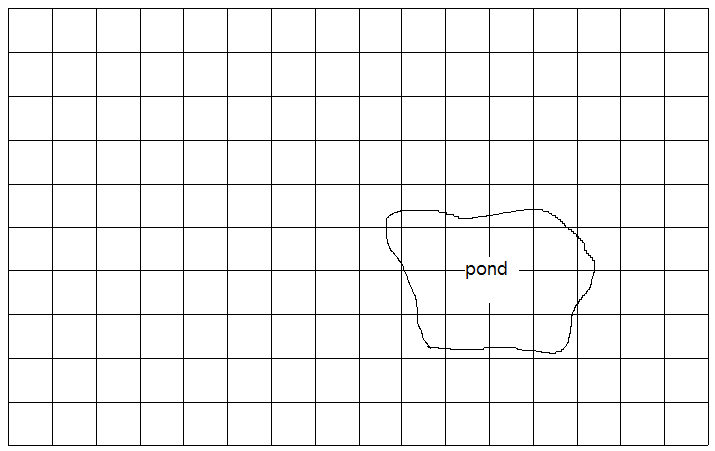 Hole #1 — par 4 — 300 metresHole #2 — par 3 — 200 metresHole #3 — par 5 — 450 metresHole #4Hole #5Etc.Nine Hole Golf Course – work gridDesign your Golf CourseComplete the following chartHole #1 — par ______ — length = __________ mHole #2 — par ______ — length = __________ mHole #3 — par ______ — length = __________ mHole #4 — par ______ — length = __________ mHole #5 — par ______ — length = __________ mHole #6 — par ______ — length = __________ mHole #7 — par ______ — length = __________ mHole #8 — par ______ — length = __________ mHole #9 — par ______ — length = __________ mAnswer the following: If an acre of land is equal to 4046.86 m2, how many acres does the entire property cover (round your answer to the nearest acre)?  _____________ acresNine Hole Golf Course – work gridDesign your Golf CourseComplete the following chartHole #1 — par ______ — length = __________ mHole #2 — par ______ — length = __________ mHole #3 — par ______ — length = __________ mHole #4 — par ______ — length = __________ mHole #5 — par ______ — length = __________ mHole #6 — par ______ — length = __________ mHole #7 — par ______ — length = __________ mHole #8 — par ______ — length = __________ mHole #9 — par ______ — length = __________ mAnswer the following: If an acre of land is equal to 4046.86 m2, how many acres does the entire property cover (round your answer to the nearest acre)?  _____________ acres